4.3. Vom Streiten und Vertragen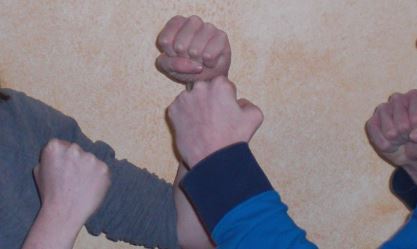 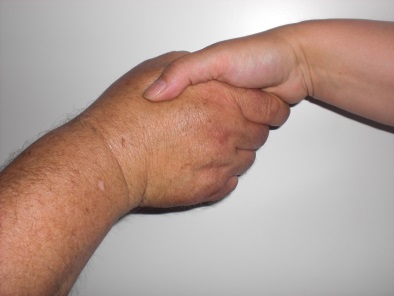 Male einen Streit und eine Versöhnung: